WITAM WAS W ŚRODĘ 14.045.21R.Temat dnia „ Dbajmy o przyrodę”Słuchanie wiersza„ Co to jest przyroda?” D. Gellner.
To drzewa i kwiaty i liście i woda
Motyl nad łąką, biała stokrotka
Szanuj przyrodę, kochaj przyrodę
Kwiatom w doniczkach nie żałuj wody
Przyroda jest wokół, wszędzie ją spotkasz
Ptak rozśpiewany, gadające świerszcze
Powiedzcie, co jeszcze?
Dbaj o trawniki! Niech koło domu
Będzie wesoło, będzie zielono.

Dziecko wymienia elementy przyrody, o których była mowa w wierszu. Następnie rodzic pokazuje zdjęcia poniżej, na których znajdują: się  drzewo oraz obrazki przedstawiające różne przedmioty będące elementami przyrody (słonce, kwiaty, zwierzęta, deszcz, las), oraz nimi nie będące ( okulary, samochód , kosz na śmieci). Zadaniem dziecka jest wybrać te obrazki, które przedstawiają elementy przyrody .
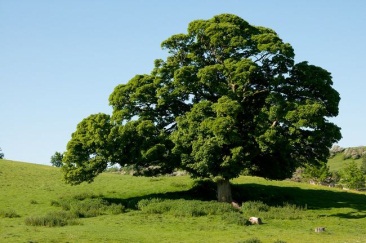 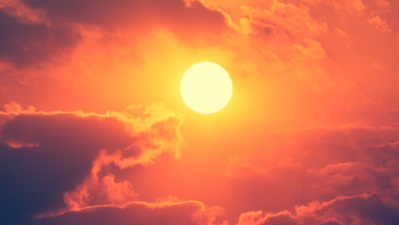 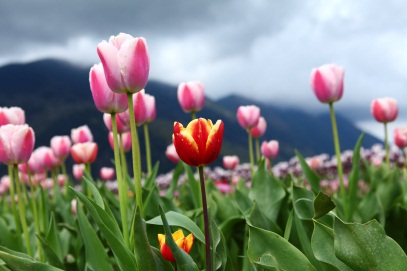 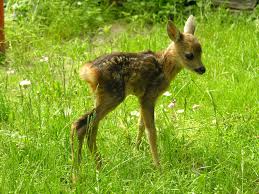 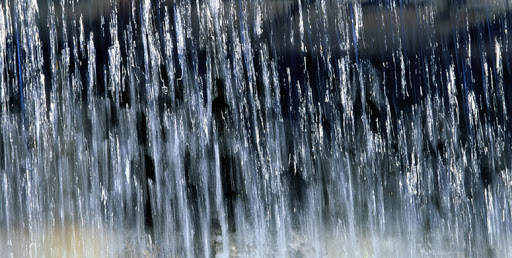 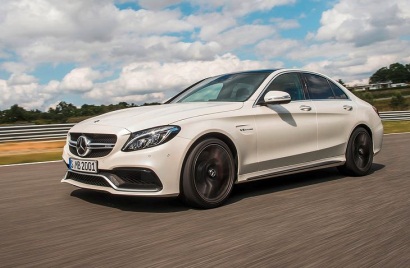 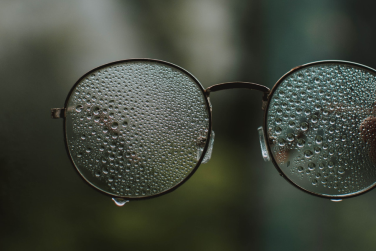 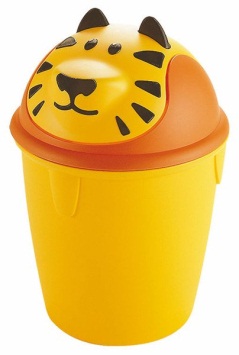 3. „Policz obrazki” 
Dziecko przelicza obrazki będące elementem przyrody, dzieli wyrazy na sylaby. Popatrzcie na obrazki  i powiedzcie,  w jakich warunkach przyrody wolicie żyć?TAK NIE CHCEMY!!!
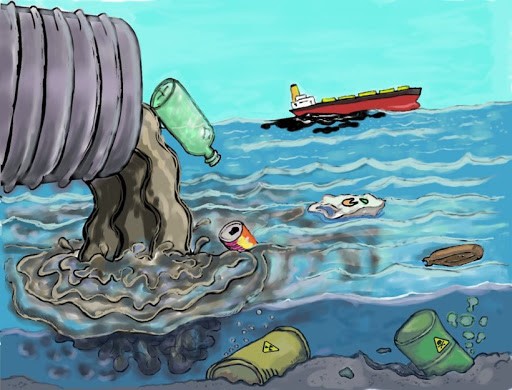 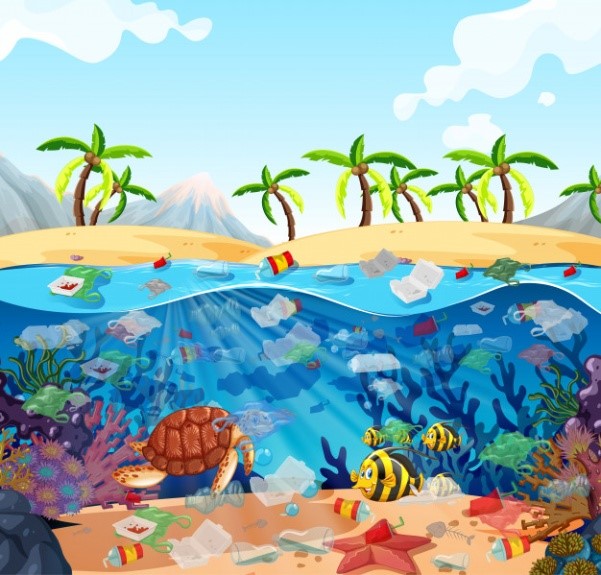 (pinterest, freepik)TAK CHCEMY!!!
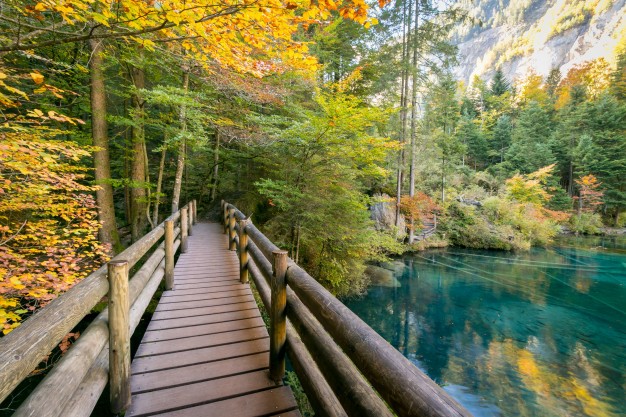 Żeby nasza planeta Ziemia była czysta zależy także od nas.
Co możemy zrobić , by chronić przyrodę?
Zabawa  „Wiem, jak dbać o przyrodę” .  Tak – Nie . 
Dobra odpowiedź : dziecko wykonuje trzy podskoki i obrót.
Zła odpowiedź : przysiad.
Co możemy zrobić , by chronić przyrodę?
- Oszczędzamy wodę. 
- Śmiecimy w parku. 
- Sadzimy drzewa i kwiaty.
- Wrzucamy śmieci do kosza.
- Segregujemy śmieci, wrzucając je do odpowiednich pojemników.
- Łamiemy gałęzie. 
- Depczemy kwiaty.
- Nie zrywamy roślin, które są pod ochroną.Skoro już się ożywiliśmy zapraszam do ćwiczeń:Biegajcie po pokoju, na hasło: "słońce!"(wypowiadane na zmianę przez rodzica i dziecko) zatrzymajcie się i stańcie z podniesionymi rękami w górę. Na hasło: "deszcz!" przykucnijcie i schowajcie głowy.Chodźcie po pokoju i wysoko unoście kolana. Co pewien czas jak bociany, zatrzymajcie się i stańcie na jednej nodze, rozkładając szeroko ramiona.Owijajcie się na zmianę długim szalem lub kocem (jak kokon motyla).Czas na zabawę „Pożar, powódź, wichura”. Dzieci poruszają się po wyznaczonym polu (mogą to robić w określony sposób: wolno, skakanie, chodzenie na pietach itp.)
Na hasło: pożar dzieci muszą jak najszybciej położyć się na podłodze powódź dzieci biegną jak najszybciej na fotel, kanapę, krzesło wichura dzieci kucają chowając głowę między kolana.Miłej zabawy!!!